РАБОЧИЙ ЛИСТ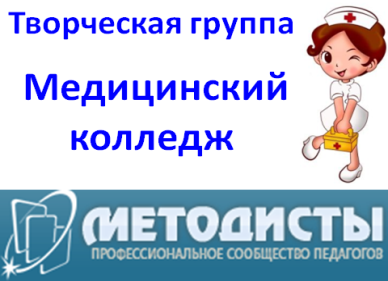 участника Всероссийского конкурса психолого-педагогических знаний"Педагогический марафон - 2014"Результаты выполнения конкурсных заданийКритерии оценки выполнения конкурсных заданийЗа каждый правильный ответ начисляется 1 балл.Победитель должен набрать 30 балловПобедитель I степени - от 28 до 29 баллов.Победитель II степени - 26 до 27 баллов.Победитель III степени - от 24 до 25 баллов.Лауреат - от 21 до 23 баллов.Сертификат участника получают конкурсанты, набравшие  20 баллов и менее.Результат участия в конкурсе    Селикаева Татьяна Борисовна                                                                                 (ФИО заполняет конкурсант)Количество набранных  баллов - ________19___________                                                                                (заполняет член жюри)Член жюри - Кириченко Г.А.                                        (ФИО)ФамилияСеликаеваИмяТатьянаОтчествоБорисовнаДолжностьУчитель начальных классовМесто работы полностьюМбоу сош №5 г. Кашин, тверской обл.№ заданияОтветконкурсантаСовпадение с эталоном(заполняет член жюри)№ заданияОтветконкурсантаСовпадение с эталоном(заполняет член жюри)№ заданияОтветконкурсантаСовпадение с эталоном(заполняет член жюри)1Б-11Г-21Г+2А+12Г-22В+3А-13Б+23Б-4Б-14Г-24А+5А+15А-25Б-6А+16Б+26Г+7Г+17Б-27Г+8А+18А+28флегматик+9Б+19Г+29холерик+10В-20Б+30меланхолик+